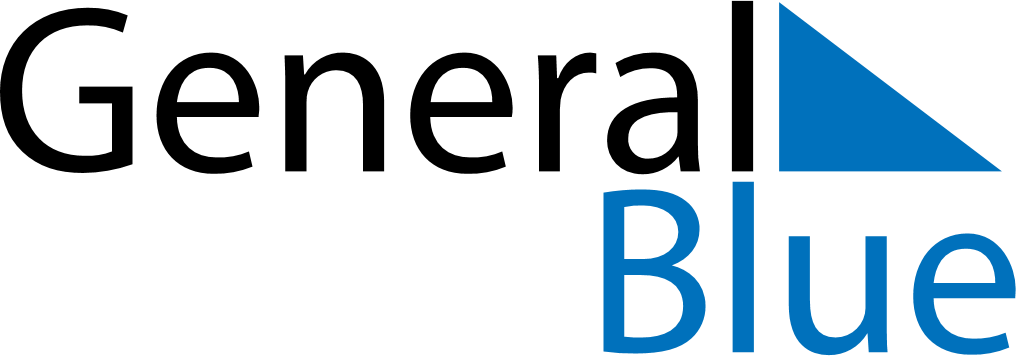 August 2026August 2026August 2026JapanJapanSundayMondayTuesdayWednesdayThursdayFridaySaturday123456789101112131415Mountain Day16171819202122232425262728293031